5－15家畜保健衛生所情報令和6年2月22日近隣諸国で発生がみられるアフリカ豚熱について、日頃から飼養衛生管理基準の遵守を徹底するとともに、正しい知識をもって疾病の侵入・発生の予防にご協力をお願いします。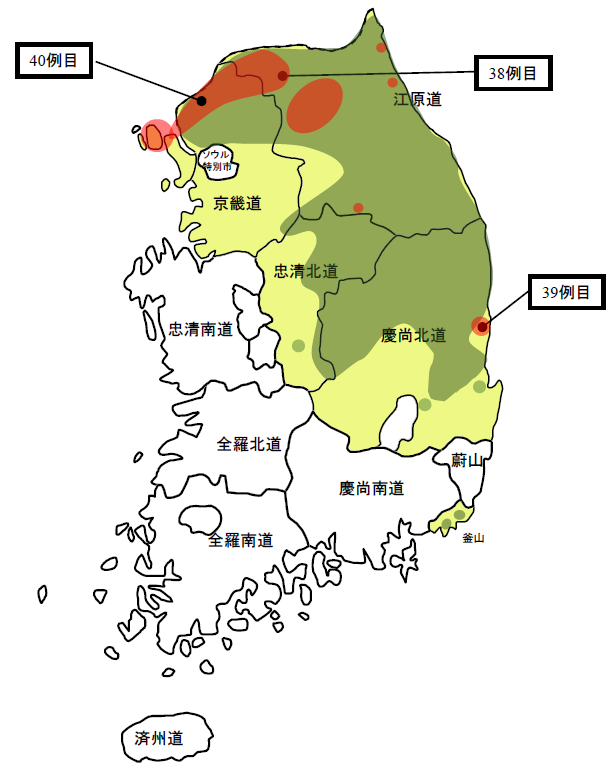 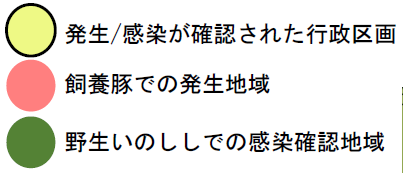 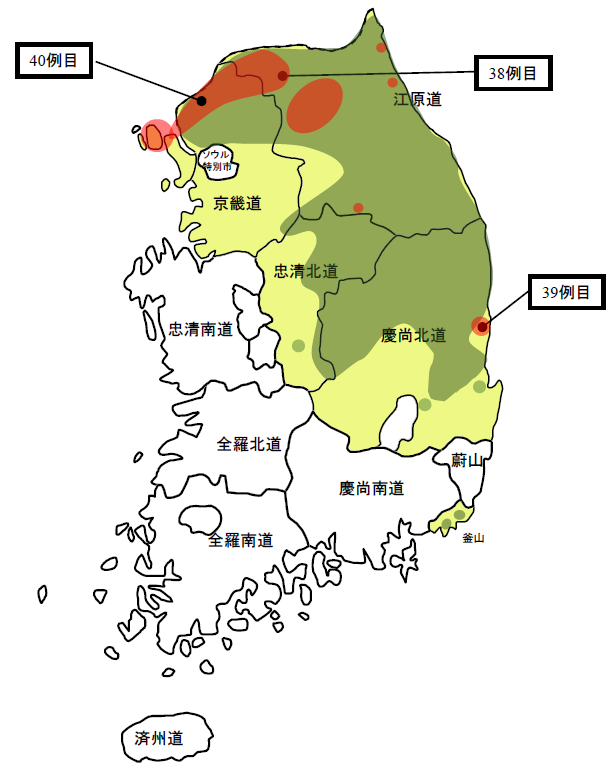 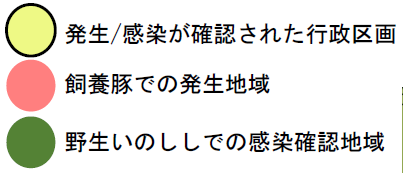 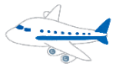 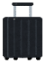 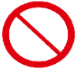 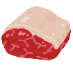 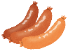 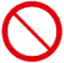 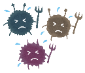 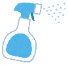 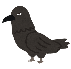 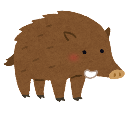 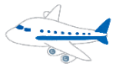 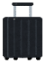 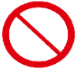 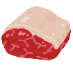 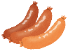 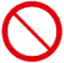 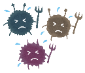 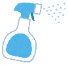 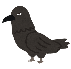 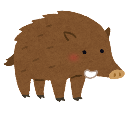 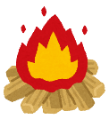 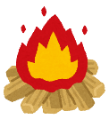 なお、本疾病に関する詳しい情報は、下記ホームページについてもご確認ください。＜農林水産省ホームページ：アフリカ豚熱（ASF）について＞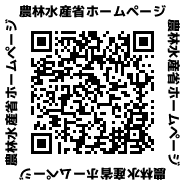 　　https://www.maff.go.jp/j/syouan/douei/asf.html＊＊＊＊＊＊＊＊＊＊＊＊＊＊＊＊＊＊＊＊＊＊＊＊＊＊＊＊＊＊＊＊＊＊＊＊＊＊＊＊＊＊＊＊＊＊＊本情報に関するお問い合わせ及び通報先は大阪府家畜保健衛生所〒598-0048　泉佐野市りんくう往来北１－５９TEL：072-４58-1151　FAX：072-４58-1152＊＊＊＊＊＊＊＊＊＊＊＊＊＊＊＊＊＊＊＊＊＊＊＊＊＊＊＊＊＊＊＊＊＊＊＊＊＊＊＊＊＊＊＊＊＊＊